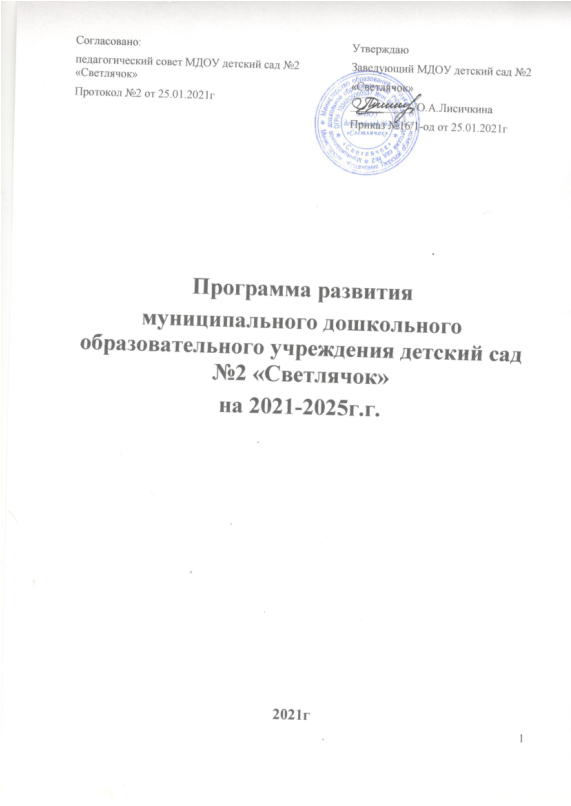                                                                                                                                                                                                                                                                                                                                                                                                                                                                                                                                                                                             Содержание программыВведение ……………………………………………………………………………31.  Паспорт Программы ……………………………………………………………5 2.  Информационная справка ……………………………………………………...73.  Проблемный анализ деятельности ДОУ за период, предшествующий инновационному циклу развития………………………………………………143.1.Анализ образовательной политики и социального заказа ………………….143.2. Анализ жизнедеятельности ДОУ ……………………………………………153.3. Анализ результатов образовательного процесса …………………………...16Физическое развитие ………………………………………………….17Художественно-эстетическое развитие ……………………………...19 Познавательное развитие ……………………………………………..21Речевое развитие ………………………………………………………22Социально-коммуникативное развитие………………………………24Взаимодействие ДОУ с родителями (законными представителями) воспитанников ………………………………………………………………24 3.5.Определение возможных путей решения проблем ………………………….264.  Концепция развития ДОУ …………………………………………………....284.1. Образ выпускника дошкольного образовательного учреждения…………..30 4.2. Образ педагога образовательного учреждения……………………………...314.3. Модель будущего детского сада (как желаемый результат)………………..334.4. Стратегия развития дошкольной образовательной организации…………..34 4.5. Механизм реализации Программы Развития ………………………………..344.6. Критерии оценки эффективности и реализации Программы Развития ДОУ.35 5.  Основные направления Программы Развития ДОУ…………………… 35I этап (подготовительный) ………………………………………………………35 II этап (реализации) ……………………………………………………………...36III этап (обобщающий) ………………………………………………………….38Планируемый результат ……………………………………………………39Экспертный лист  Программы развития ДОУ…………………………..41ВведениеРазвитие - это целенаправленный, закономерный, непрерывный и необратимый процесс перехода учреждения в качественно новое состояние, характеризующееся разноуровневой организацией, инновационной направленностью и постоянно увеличивающимся потенциалом роста. Этот процесс сложный и длительный, требующий организации, согласованности действий всех сотрудников учреждения, контроля над промежуточными результатами.Программа развития ДОУ (далее Программа) - это система действий для достижения желаемого результата развития учреждения. Программа направлена на повышение качества воспитания и обучения в МДОУ детский сад №2 «Светлячок» и предполагает активное участие всех участников педагогического процесса в ее реализации - руководителя образовательной организации, педагогов, детей и их родителей.Основное предназначение программыОпределение факторов, затрудняющих реализацию образовательной деятельности ДОУ, и факторов, представляющих большие возможности для достижения поставленных целей развития ДОУ. Построение целостной концептуальной модели будущего дошкольного учреждения, ориентированного на обеспечение равных возможностей для полноценного развития каждого ребенка в период дошкольного детства в образовании, развитии, поддержании и укреплении здоровья.Определение направлений и содержания инновационной деятельности учреждения. Формирование сбалансированного ресурсного (нормативно-правового, научно-методического, кадрового и финансового) обеспечения, сопряжение его с целями и действиями деятельности ДОУ. Обеспечение условий для непрерывного повышения профессионализма всех субъектов образовательной  деятельности ДОУ. Качественные характеристики программыАктуальность - программа ориентирована на решение наиболее значимых проблем для будущей (перспективной) системы образовательного и коррекционно-образовательного процесса детского сада. Прогностичность - данная программа отражает в своих целях и планируемых действиях не только настоящие, но и будущие требования к дошкольному учреждению. Наряду с этим просчитываются и риски, возникновение которых возможно при реализации программы, намечается соответствие программы изменяющимся требованиям и условиям, в которых она будет реализоваться. Рациональность - программой определены цели и способы получения максимально возможных результатов. Реалистичность - программа призвана обеспечить соответствие между желаемым и возможным, т.е. между целями программы и средствами их достижений. Целостность - наличие в программе всех структурных частей, обеспечивающих полноту состава действий, необходимых для достижения цели (проблемный анализ, концептуальные положения и стратегия развития, план действий и предполагаемые результаты). Контролируемость - в программе определены конечные и промежуточные цели и задачи, которые являются измеримыми, сформулированы критерии оценки результатов развития ДОУ.Нормативно-правовая адекватность - соотнесение целей программы и планируемых способов их достижения с законодательством федерального, регионального и местного уровней. Индивидуальность - программа нацелена на решение специфических (не глобальных) проблем ДОУ при максимальном учете и отражении особенностей детского сада, запросов и потенциальных возможностей педагогического коллектива, социума и родителей.Работа над Программой развития состояла из нескольких этапов:анализ внешней среды (тенденций социально-экономического развития общества, образовательной политики федерального и регионального уровня,  социального заказа микросоциума), формулирование консолидированного социального заказа дошкольному образованию;анализ внутренней среды (соответствие деятельности ДОУ социальному заказу, т.е. выявление сильных и слабых сторон);разработка концепции образовательного учреждения (миссии и философии ДОУ,  образ педагога,  образ  выпускника ДОУ);определение стратегических целей и задач;разработка социально-педагогических проектов.  Раздел 1. Паспорт Программы2.  Информационная справкаМуниципальное дошкольное образовательное учреждение введено в эксплуатацию в 1986году, расположено в жилом  районе поселка. Кирпичное здание  построено по типовому проекту. Проектная наполняемость на 140 мест В  здании созданы необходимые санитарно-гигиенические условия: тепловой режим обеспечивает централизованная котельная МУПАР, работающая на газовом топливе. Общая площадь здания 1149 кв. м, из них площадь помещений, используемых непосредственно для нужд образовательного процесса, 957 кв. м.В детском саду имеется:-медицинский кабинет, -кабинет музыкального воспитания, -физкультурно-музыкальный зал используется для проведения занятий по физкультуре,   музыкальному  воспитанию, а также проводятся все праздники, развлечения.      -методический кабинет.В ДОУ сформировано 6 групп общеразвивающей направленности. Из них: группа раннего возраста(для детей от 1-2 лет) ;1 младшая группа (для детей от 2 до 3 лет);2 младшая группа (для детей от 3 до 4 лет) ;средняя группа (для детей от 4 до 5 лет) ;старшая группа (для детей от 5 до 6лет) ;подготовительная гр.  (для детей от 6 до 8лет)Цель деятельности МДОУ – осуществление образовательной деятельности пореализации образовательных программ дошкольного образования.Предметом деятельности МДОУ является формирование общей культуры, развитие физических, интеллектуальных, нравственных, эстетических и личностных качеств, формирование предпосылок учебной деятельности, сохранение и укрепление здоровья воспитанниковРежим работы  МДОУ  устанавливается, исходя из потребностей семей, возможностей бюджетного финансирования и является следующим:-пятидневная  рабочая неделя-длительность работы МДОУ 12 часов;-ежедневный график работы с 7.30 до19.30С учетом интересов родителей (законных представителей) допускается посещение детьми МДОУ по индивидуальному графику. Порядок посещения ребенком по индивидуальному графику определяется в договоре между МДОУ и родителями.Состояние материально-технической базы ДОУ соответствует педагогическим требованиям, современному уровню образования и санитарным нормам. Все базисные компоненты развивающей предметной среды детства включают оптимальные условия для полноценного физического, художественно-эстетического, познавательного, речевого и социально-коммуникативного развития детейРазвивающая предметно-пространственная среда (РППС) организована на принципах ФГОС ДО. РППС организуется таким образом, чтобы дать возможность наиболее эффективно развивать индивидуальность каждого ребёнка с учётом его склонностей, интересов, уровня активности.  Групповые помещения ДОУ  оснащены  детской мебелью, соответствующей  возрастным особенностям детей и требованиям СаНПиН.РППС  модернизируется согласно потребностям и возможностям детей и родителей, соответствует всем требованиям безопасности. Зонирование групповых помещений соответствует возрасту воспитанников группы, познавательным, интеллектуальным и физическим особенностям, требованиям программно-методического комплекта:  в каждой группе оборудованы уголки  активности для самостоятельной деятельности детей. Воспитатели групп регулярно  пополняют содержание  данных уголков  дидактическим, сюжетным, познавательным и развивающим материалом. Все больше в группах появляется  материалов, активизирующих познавательную деятельность: развивающие игры, технические устройства и игрушки, модели, предметы для опытно-поисковой работы; большой выбор природных материалов для изучения, экспериментирования, составления коллекций. Оборудование предметно-пространственной среды подбирается с учетом половой принадлежности воспитанников: для мальчиков и девочек. В группах имеются зоны для индивидуальной и самостоятельной работы с детьми, которая направлена на оптимизацию выявленных затруднений детей, отработку и закрепление пройденного материала.В  группах имеются:- игрушки,  развивающие игры и пособия в соответствии возрастным особенностям детей .Обеспечение безопасностиВ детском саду разработан  паспорт безопасности (антитеррористической защищенности).В детском саду установлена «тревожная сигнализация», автоматическая установка пожарной сигнализации.В ДОУ  ведутся  мероприятия по соблюдению правил пожарной безопасности и ПДД.Педагоги ДОУ проводят с детьми мероприятия по ОБЖ. Питание в ДОО осуществляется в соответствии с 10-дневным меню и обеспечивает сбалансированное 4-х разовое питание детей в группах с 12 часовым пребыванием в соответствии с санитарными правилами и нормами. При организации питания учитываются возрастные физиологические нормы суточной потребности, суммарный объем блюд по приему пищи (в граммах). Система работы по здоровьесбережению воспитанников, консолидирующая интересы всех участников педагогического процесса, направлена на формирование у детей ответственного отношения к здоровью.Воспитанникам Учреждения гарантируется:- охрана жизни и здоровья; - защита от всех форм физического и психического насилия, оскорбления личности; - защита его достоинства; - удовлетворенность потребностей в эмоционально-личностном общении; - удовлетворение физиологических потребностей в соответствии с его возрастом и индивидуальными особенностями развития; - развитие его творческих способностей и интересов; - предоставление оборудования, игр, игрушек, учебных пособий.Вывод: социальные условия способствуют успешной социализации воспитанников ДОУ. Педагоги имеют возможность знакомить дошкольников с социальной действительностью, не покидая пределов ДОУ. Вся  работа по обеспечению безопасности участников образовательного процесса четко планируются, прописываются планы мероприятий на календарный год по пожарной, дорожной  безопасности, гражданской обороне и предупреждению чрезвычайных ситуаций.  Все предписания контролирующих органов своевременно исполняются.  Социальный паспорт семей воспитанников По социальному составу преобладает полная семья –  84%,                                                                  не полная – 16 %, Высшее образование имеют – 21 % родителей, среднее специальное –52 %,  среднее – 27 %.Таким образом, можно говорить о тенденциях в развитии современной семьи,  повысился образовательный уровень семей.С целью создания единого образовательного пространства развития ребенка в семье и ДОУ разработана технология работы с родителями, которая включает в себя:1. Адаптационный период: знакомство с ДОУ (договор, экскурсия по ДОУ, знакомство с уставом, образовательной  программой).2. Выявление потребностей, интересов и возможностей семьи. Разработка системы мероприятий и подбор дифференцированных форм работы.3.  Реализация общих мероприятий: совместные праздники, родительские собрания, обустройство участков и помещений детского сада.4. Дифференцированная работа с семьями с учетом проблемного поля семьи: памятки, буклеты с оперативной информацией, консультации, беседы.Структура управления ДОУУправление МДОУ осуществляется в соответствии с действующим законодательством и уставом МДОУ.Структура и система управления соответствуют специфике деятельности МДОУ. По итогам работы система управления МДОУ оценивается как эффективная, позволяющая учесть мнение работников и всех участников образовательных отношений.Профессиональный уровень  педагоговСтаж работы:      до 5 лет  -  2,   с 5-до 10 лет -  3, с 10 -20 лет – 4,                                 свыше 20 лет – 7Образовательный уровень педагогического состава: Высшее -20%;Ср. специальное -80%Средний возраст педагогов –  45 лет. А это значит, что в коллективе самым благоприятным образом сочетается молодой задор, уверенность   зрелости и опыт мудрости.  Совет родителей наряду с другими вопросами определяет стратегию развития ДОУ как  инновационного образовательного учреждения.Администрация ДОУ регулярно направляет педагогов на курсы повышения квалификации, в детском саду разработан план переподготовки педагогических кадров, который ежегодно реализуется.      Мониторинг эффективности самообразования педагогов за 2015 -2020 уч.годы  показал, что воспитатели чаще стали участвовать в всероссийских онлайн – конференциях и  семинарах и конкурсах. Получение новой информации помогает педагогам пополнять и конкретизировать свои знания, осуществлять анализ возникающих в работе ситуаций, моделировать и прогнозировать воспитательно-образовательный процесс.Важным моментом распространения опыта педагогов являются публикации материалов в различных источниках.Анализ творческих достижений воспитанников  2015 -2020 уч. г. Мониторинг творческих достижений воспитанников ДОУ за 2015-2020 уч. г.  показал, что   воспитанники принимали активное  участие в конкурсном движении: международный  и всероссийский  уровень ; региональный  уровень;  муниципальный  уровень.Динамика социально-психологического климата в коллективе за последние годы неоднородна. В связи с приходом новых сотрудников продолжается фиксироваться процесс становления и самоутверждения. Объединяющим фактором является не только уровень профессионализма, но и личностные качества сотрудников, умение общаться, снимать психологическую нагрузку. Педагоги стажисты готовы делиться своим опытом и оказывать поддержку «новичкам». В ДОУ созданы традиции, полноценное пространство и система комплексного сопровождения индивидуального развития ребенка:насыщенное и безопасное развитие и существование детей, взаимодействие взрослого и ребенка в образовательном пространстве, приоритет развивающих и воспитательных задач. Все это свидетельствует о положительной работе администрации, направленной на личностно-профессиональный рост всего коллективаТаким образом, выявленные в ходе анализа воспитательно- образовательного процесса сильные стороны свидетельствуют о: мобильности коллектива ДОУ, стремлении к самообразованию, к овладению современными образовательными технологиями;  грамотной организации образовательной деятельности, способствующего успешной социализации детей и закладыванию у них основ общечеловеческих знаний;укрепляется положительного имидж образовательного учреждения.Раздел 3. Проблемный анализ деятельности ДОУ за период, предшествующий инновационному  циклу  развития3.1.  Анализ образовательной политики и социального заказа.Одним из основных принципов государственной политики в сфере образования является признание приоритетности образования (Федеральный закон «Закон об образовании в Российской Федерации» ст.3 п.1). В Федеральном законе «Об образовании в Российской Федерации» ст.10 п.4 дошкольное образование обозначено, как первый уровень образования и является полноправной ступеньюСтратегия модернизации образования, одобренная Правительством РФ, ставит для общего образования новые ориентиры в образовательных и воспитательных целях ДОУ. Эта стратегия модернизации задает новые требования. В первую очередь, главным результатом образования должна стать его соответствие целям опережающего развития. Дети должны быть вовлечены в исследовательские проекты, творческие занятия, спортивные мероприятия, в ходе которых они научатся понимать и  осваивать новое, быть открытыми и способными выражать собственные мысли, уметь принимать решения и помогать друг другу, формировать интересы и осознавать возможности. Для достижения указанных результатов выдвигаются следующие приоритетные взаимосвязанные задачи:обеспечение доступности дошкольного образования, равных стартовых возможностей каждому ребенку дошкольного возраста с учетом потребностей и возможностей социума;достижение нового современного качества дошкольного образования;повышение социального статуса и профессионализма работников образования, усиление их государственной и общественной поддержки;развитие образования как открытой государственно-общественной системы и повышения роли всех участников образовательного процесса - дошкольника, педагога, родителя, образовательного учреждения,системы поддержки талантливых детей.Одной из составляющей консолидированного заказа является социальный заказ микросоциума.Социальный заказДанные по результатам проведенного в ДОУ анкетирования и опроса родителей показали, что современный детский сад должен быть:3.2. Анализ жизнедеятельности ДОУДеятельность ДОУ в режиме развития — целенаправленный, закономерный, непрерывный и необратимый процесс перехода учреждения в качественно новое состояние, характеризующийся разноуровневой организацией, культурно-творческой направленностью и использованием постоянно расширяющегося потенциала развития.Анализ жизнедеятельности ДОУ за период 2015-2020 гг. строится на базовой структуре ДОУ, и мы рассматриваем его как основной ресурс в создании комплекса МДОУ детский сад №2 «Светлячок». За данный период работы педагогами ДОУ:разработаны и реализуются программы дополнительного образования, отраженные в части, формируемой участниками образовательных отношений- «Юный эколог»: Программа познавательного развития экологического направления - «Юный эколог»: Программа экологического воспитания дошкольников с 3-7 лет под редакцией Н.С. Николаевой;-«Хореография В ДОУ «Танцующие светлячки» Программа художественно-эстетического направления для детей 5-8 лет.используются новые форм работы с детьми, направленные на реализацию индивидуализации образовательной  деятельности; создана система методического сопровождения деятельности педагогов, которая способствует повышению качества услуг в сфере образования;разработаны критерии оценки качества образования для всех участников образовательного процесса; 3.3.	Анализ результатов образовательного процессаОбразовательная деятельность в МДОУ организована в соответствии с Федеральным законом от 29.12.2012 № 273-ФЗ  «Об образовании в Российской Федерации»,ФГОС дошкольного образования, СанПиН 2.4.1.3049-13  «Санитарно-эпидемиологические требования к устройству, содержанию и организации режима работы дошкольных образовательных организаций».Образовательная деятельность ведется на основании утвержденной основной образовательной программы дошкольного образования, которая составлена в соответствии с ФГОС дошкольного образования, с учетом примерной образовательной программы дошкольного образования, санитарно-эпидемиологическими правилами и нормативами, с учетом недельной нагрузки.     Педагогический коллектив МДОУ детский сад №2 «Светлячок» реализует программы. Основная образовательная программа дошкольного образования МДОУ  детский сад №2 «Светлячок» -В МДОУ реализуются программы:1) базовый компонент: - программа «Радуга» (авт. Доронова Т.Н. и др.) (общеразвивающие группы);- «Из детства в отрочество» ) (по физическому воспитанию);      - «Программа «Ладушки» ( Корепанова ) (по музыкальному воспитанию);2) вариативный компонент: - «Экологическое воспитание» ( Николаева) - «ОБЖ»(Р.Н. Стеркина).- система  мониторинга «ЦОКО»Учебный план. Учебный план принимается Педагогическим Советом  и утверждается приказом заведующего  «Об утверждении учебного плана на 2018-19 учебный год»  Годовой календарный график на 2018-2019уч.г принимается Педагогическим Советом утверждается приказом заведующего  Учебный план и годовой календарный график составлен согласно требованиям СанПиН 2.4.1.3049-13Дополнительное образование Программа по  дополнительному образованию« Танцующие светлячки»  ставит своей целью приобщить детей к танцевальному искусству, раскрыть перед ними его многообразие и красоту, способствовать эстетическому развитию дошкольников, привить им основные навыки умения слушать музыку и передавать в движении ее образное содержание. Целью Программы по экологическому направлению «Юный эколог» дает детям знания о природе, воспитывает бережное отношение .3.3.1.Физическое развитиеВ первом полугодии  учебного года работа направлена на проведение санитарно-гигиенических мероприятий, снижение заболеваемости и укрепление здоровья детей. В мероприятиях по оздоровлению в основном использовались природные факторы (солнце, воздух и вода) и  элементы закаливания в повседневной жизни: умывание прохладной водой, полоскание зева прохладной водой, широкая  аэрация помещений, правильно организованная прогулка и  т.д.С целью повышения защитных сил организма дети  ежедневно получали  соки, свежие фрукты,  С-витаминизация третьих блюд.Питание в детском саду организовано с учетом физиологических потребностей в энергии и основных пищевых веществах для детей всех возрастных групп, что  обеспечивает нормальный рост и развитие детей, способствует профилактике заболеваний. Фактический рацион питания соответствует утвержденному примерному меню. В целях профилактики гиповитаминозов проводим С-витаминизацию 3-его блюда.Нами была определена цель нашей работы: создать условия для оздоровления и укрепления детского организма.Поставленные задачи выполненыРабота с детьми:— формируется жизненно необходимые двигательные умения и навыки у детей с учетом их индивидуальных особенностей;— развиваются необходимые психофизические качества (ловкость, выносливость, гибкость, координация движений, ориентировка в пространстве);— воспитывается  потребность в ежедневных физических упражнениях, умения испытывать   «мышечную   радость», получать удовольствие от движений;— формируется потребность в здоровом образе жизни через специально  организованный цикл образовательной деятельности; навыки охраны личного здоровья и бережного отношения к здоровью окружающих;— дети овладевают некоторыми приемами первой медицинской помощи в случае травмы (ушиб, порез, ссадина, вызов неотложки);— формируется произвольное поведение, навыки самоорганизации, самостоятельности и самоконтроля.Работа с родителями:— формируем ответственное отношение    к    физическому развитию и воспитанию ребенка;— формируем потребность семьи (родителей) в здоровом образе жизни, укреплении и сохранении здоровья через совместную двигательную деятельность;— обеспечиваем преемственность в оздоровлении и физическом воспитании детей в ДОУ и семье;— на сайте детского сада размещена информация для родителей «Безопасность».Работа с педагогами: — воспитателям оказывалась помощь в создании условий для полноценного развития психофизических качеств каждого ребенка группы; повысили  педагогическую компетентность по вопросам профилактики и снижения заболеваемости; — прошли семинары и консультации по обучению методам и приемам индивидуального подхода к ребенку при проведении оздоровительных процедур; с молодыми педагогами проводились консультации по умению правильно распределять физические нагрузки в течение дня в соответствии с состоянием здоровья своих воспитанников;— все педагоги прошли курсы повышения квалификации по оказанию первой медицинской помощи;— в группах есть папки с материалами по безопасности.Проведение спортивных праздников, досугов, развлечений1.   Праздники проводятся в соревновательной или игровой форме, а также могут комбинироваться с музыкальными праздниками, на которых дети поют и танцуют. 2. Один раз в месяц проводятся спортивные развлечения, особенность которых — объединение   разновозрастных   групп, обыгрывание сказочного сюжета или проведение спортивных игр-путешествий, предполагающих поиск и выполнение заданий, «спрятанных» в разных помещениях детского сада или на его участке.      Анализируя работу всех специалистов в детском саду можно прийти к такому заключению, что в ДОУ выстроена система здоровьесбережения для всех участников образовательного процесса. Работа ведется по трем основным направлениям: с детьми, педагогами и родителями, так как невозможно добиться желаемых результатов без тесного сотрудничества всех участников образовательного процесса.В содержание понятия «культура здоровья» включено не только физическое, но и социально-психологическое и духовно-нравственное здоровье. В детском саду создана целостная система работы воспитателей, инструктора по физической культуре, музыкального руководителя, сотрудничество педагогов, детей и родителей. Для сохранения здоровья ребенка объединены усилия всех воспитывающих ребенка взрослых: родителей, воспитателей, инструктора по физической культуре, музыкального руководителя. Созданы условия для приобщения детей к традициям и ценностям здорового образа жизни, формирования привычки заботиться о своем здоровье. Даются знания, умения и навыки валеологического характера для создания положительной мотивации к охране собственного здоровья во взрослой жизни.Из бесед с дошкольниками установлено, что у них формируется осознанное отношение к своему здоровью, потребность в здоровом образе жизни, дети активны в самостоятельном процессе познания мира. Дети имеют представления: о витаминах, полезных продуктах, правильном питании, их роли в жизни человека; что такое здоровье и как его сберечь; что такое витамины, в чем они содержатся и как влияют на здоровье; что такое правильное питание; какие продукты считаются полезными, а какие — неполезными; какие органы есть у человека, как они «работают»; как заботиться о сердце; что такое режим, гигиена и закаливание; какой бывает вода, какая полезна для здоровья; что такое микробы и вирусы; какие бывают болезни, что их вызывает; как предупреждать болезни; как правильно оказать себе первую помощь; что такое аптека, для чего она нужна; что такое лекарственные растения.В целом ситуация со здоровьем воспитанников детского сада стабильна.Художественно-эстетическое развитиеМузыкальная культура ребенка дошкольного возраста - это интегративное личностное качество, формирующееся на основе эмоциональной отзывчивости на высокохудожественные произведения музыкального искусства, музыкально-образного мышления и воображения, накопления интонационного познавательно-ценностного опыта в творческой музыкальной деятельности, развития всех компонентов музыкально-эстетического сознания  эстетических эмоций, чувств, интересов, потребностей, вкуса, представлений об идеале (в доступных возрасту границах), рождающего эмоционально-оценочное отношение ребенка к музыке, актуализирующего в проявлениях эстетической и творческой активности.Развивая эмоции, интересы, мышление, воображение, вкусы ребенка, мы формируем основы его музыкально-эстетического сознания и музыкальной культуры. Именно в детстве у детей формируются эталоны красоты, накапливается опыт деятельности, от которого во многом зависит их последующее музыкальное и общее развитие.В ДОУ музыкальным руководителем внедряется полихудожественный подход к  образовательной деятельности, который позволяет творчески решать задачи по обучению и слушанию мировой классической музыки. Тематический принцип дает возможность раскрыть детям специфику языка музыки и связи искусства с жизнью. Он систематизирует знания, полученные детьми, служит поддержанию интереса к занятиям. Формирование музыкального мышления способствует общему интеллектуальному развитию ребенка.В результате данной системы работы словарь детей обогащается словами и выражениями, характеризующими настроения, чувства при восприятии звучащей мелодии. Дети учатся различать выразительные средства музыкального произведения, определять темп, динамику, регистр, жанр. В пении, как и других видах исполнительства, ребенок активно проявляет свое отношение к музыке. Пение играет важную роль в музыкальном и личностном развитии.Песенный репертуар включает в себя песни для различных видов музыкальной деятельности (слушание, хоровое и сольное пение, пение с движениями, игра на музыкальных инструментах с пением, музыкальная грамота, творчество).Репертуар соответствует физическим и психическим особенностям ребенка, выполняет эстетические и общеобразовательные задачи. Музыкально-ритмическая  деятельность обладает исключительной ценностью в музыкальном развитии детей в силу своей близости природе ребенка (психофизиологический аспект).Упражнения, используемые музыкальным руководителем в работе с детьми, различны по своим функциям:упражнения, с помощью которых совершенствуются навыки основных движений (ходьба, бег, прыжки), происходит усвоение танцевальных элементов (упражнения для рук и верхнего плечевого пояса), упражнения без музыки и психогимнастика,упражнения с музыкально-ритмическими заданиями, музыкально-дидактические игры, упражнения с предметами, подвижные игры, танцы (хороводы, пляски, современные танцы), игровое  танцевальное творчество.  Освоение детьми умений в музыкально-ритмической деятельности способствует формированию красивой осанки, выработке выразительных, пластичных движений. Воспитатели прививают детям чувства прекрасного, формируют умения замечать красивое в явлениях природы, в человеке и его труде, в произведениях искусства (живописи, графике, скульптуре, произведениях декоративного искусства) Для обогащения содержания рисунков детям предоставляются различные изобразительные средства: краски, гуашь, цветные мелки, пастель, кусочки ткани, цветная бумага, фломастеры и т.д. Применение игровых приемов в изобразительной деятельности зависит от возрастных особенностей детей: игры-драматизации, внесение игрушек-персонажей, беседы с детьми от лица персонажей, создание ситуаций образных сравнений – помогают  раскрыть творческие способности ребенка, его наблюдательность, фантазию, воображение. Традиции:Праздники для родителей: «Праздник Осени» (октябрь), «День матери» (ноябрь), «Новый год» (декабрь), «Прощание с елочкой» (январь), «Защитники Отечества» (февраль), «Мамин праздник» (март).концерт ко дню Победы;музыкально-поэтические гостиные, конкурсы чтецов (посезонно);ежегодное проведение «Каникулы в детском саду» (январь);сезонные выставки детского творчества;участие в конкурсах  детского творчества различного  уровня (постоянно).Самый верный путь приобщения к искусству — это постоянное общение с ним. 3.3.3.Познавательное развитиеПознавательное развитие предполагает развитие интересов детей, любознательности и познавательной мотивации; формирование познавательных действий, становление сознания; развитие воображения и творческой активности; формирование первичных представлений о себе, других людях, объектах окружающего мира, о свойствах и отношениях объектов окружающего мира (форме, цвете, размере, материале, звучании, ритме, темпе, количестве, числе, части и целом, пространстве и времени, движении и покое, причинах и следствиях и др.), о малой Родине и Отечестве, представлений о социокультурных ценностях нашего народа, об отечественных традициях и праздниках, о планете Земля как общем доме людей, об особенностях ее природы, многообразии стран и народов мира (ФГОС ДО п.2.6.). Средствами патриотического воспитания дошкольников является само окружение (природное, социальное) в котором они живут: художественная литература, музыка, изобразительное искусство, игра, труд и праздники.Дети располагают знаниями о названии страны, ее географии, природе, символе, они читают стихи, поют песни, значит задача выполнена в пределах возраста. Это приобщает ребенка к своей национальной культуре, формирует уважение ко всем народам. Правовое воспитаниеСильная сторона. Продолжается работа по ознакомлению детей с Конвенцией о правах ребенка (в русле методики ознакомления с социальным миром). Воспитатели проводит для этого серию бесед, в процессе которых обсуждаются правила поведения и взаимоотношений. Подчеркивается гуманность устанавливаемых детьми правил (не обижать слабых, помогать друг другу, не жадничать, всегда говорить правду друг другу и др.) Для закрепления у дошкольников знаний об их правах и обязанностях, используются театрализованные игры, разыгрываются проблемные ситуации. Слабая сторона. Недостаточно  работы с родителями об их правах и обязанностях, и о правовом статусе педагога.Система профориентационной работы.Работа в рамках профориентации ведется в системе. В рамках данного направления проведено ряд мероприятий:- экскурсии по помещениям ДОУ (кухня, прачечная)- знакомство дошкольников в игровой форме с профессиями: «Пожарник», «Машинист», «Плотник», «Овощевод», «Повар, кондитер», «Продавец», «Парикмахер», «Врач» и т.д.Анализ развития познавательной активности3.3.4.Речевое развитиеКонечная цель работы дошкольного учреждения по развитию речи детей состоит в формировании правильной литературной устной речи и отношения к ней как особой сфере действительности. Для достижения этой цели свои усилия педагоги направляют на развитие у детей связной речи, словаря, на освоение ими грамматически правильной речи и звуковой культуры, на подготовку и обучение их грамоте.Общение детей, воспитателей, других сотрудников проходит в спокойной обстановке, соблюдается «фон тишины», тон, стиль, формы общения свидетельствуют о культуре речи взрослых. Воспитатели всех групп ведут работу с детьми по развитию у них связной речи: учат составлять описательные рассказы по картинке, по внешнему виду игрушки, из личного опыта, учат пересказывать и сочинять сказки, придумывать или изменять конец произведения. Беседуют по содержанию произведений, разучивают стихотворения, загадки, скороговорки. Это совершенствует у детей монологическую и диалогическую речь. Педагоги обеспечивают развитие звуковой стороны речи детей в соответствии с их возрастными возможностями, используя индивидуальную и фронтальную форму работы по звукопроизношению.В старшей группе ведется обучение грамоте, как воспитателями, так и учителем по ДОП .Педагоги ДОУ используют различные средства информации для родителей по вопросам речевого развития: проведение групповых родительских собраний «Знаете ли вы своего ребенка?»; консультации «Кто такой гиперактивный ребенок?», «Вечерние игры родителей с детьми». Это позволяет повысить активность и заинтересованность родителей в проведении совместной работы.В детском саду имеются:наглядный  и дидактический материал;педагоги самостоятельно используют информацию из интернета (распечатывают материал, делают для детей презентации, 100% педагогов используют в работе интерактивные доски, ноутбуки);для исследовательской работы имеются приборы;в группах создается и пополняется   вариативная, доступная и безопасная РППС.                    Система работы по развитию речи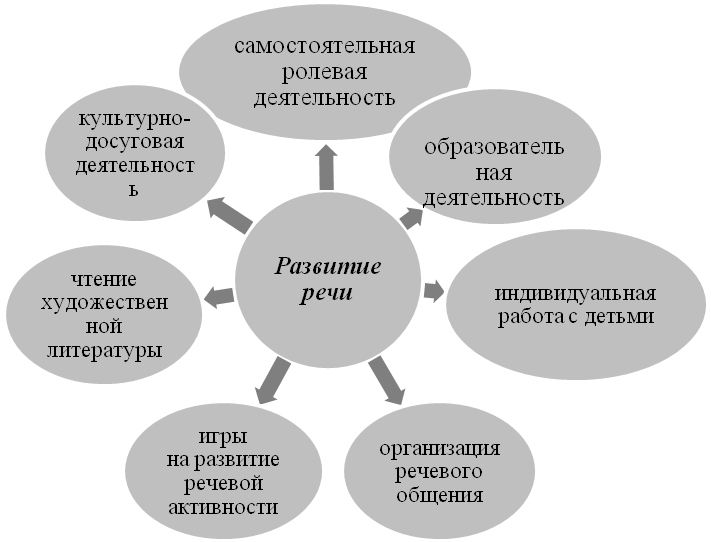 Социально-коммуникативное развитиенаправлено на усвоение норм и ценностей, принятых в обществе, включая моральные и нравственные ценности; развитие общения и взаимодействия ребенка со взрослыми и сверстниками; становление самостоятельности, целенаправленности и саморегуляции собственных действий; развитие социального и эмоционального интеллекта, эмоциональной отзывчивости, сопереживания, формирование готовности к совместной деятельности со сверстниками, формирование уважительного отношения и чувства принадлежности к своей семье и к сообществу детей и взрослых в Организации; формирование позитивных установок к различным видам труда и творчества; формирование основ безопасного поведения в быту, социуме, природе (ФГОС ДО п.2.6.).Изучение эмоционально-чувственной сферы ребенка ведется на основе наблюдений его деятельности, общения. В наше время, когда растет нагрузка на детей, очень важно научить их выражать чувства и эмоции, научить методам эмоциональной разгрузки, научить понимать эмоциональное состояние других людей, научить адекватно, выражать свое состояние. Для снятия эмоционального напряжения детей, создания определенного настроения, подобраны музыкальные записи. В группах  разнообразная развивающая среда и комфортная обстановка. В ДОУ и на территории также сделана развивающая среда с учетом интересов и потребностей детей.Использование ИКТ в воспитательно-образовательном процессеИнформационно–коммуникационные технологии (ИКТ) используются педагогами для повышения эффективности образовательного процесса в: - подборе иллюстративного материала к ОД (сканирование, интернет–ресурсы, принтер, презентация); - подборе дополнительного познавательного материала к ОД, знакомство со сценариями праздников и других мероприятий;- использовании Интернета в педагогической деятельности, с целью информационного и научно – методического сопровождения образовательного процесса в ДОУ, как поиск дополнительной информации для ОД, расширения кругозора детей.Взаимодействие ДОУ с родителями(законными представителями) несовершеннолетних воспитанниковВзаимодействие с семьями воспитанниковПедагогический коллектив строит свою работу по воспитанию и развитию детей в тесном контакте с семьѐй. На родительских собраниях, в индивидуальных консультациях с родителями обсуждаются  образовательные программы, реализуемые в ДОУ. Проводятся «Родительские гостиные», мастер-классы, где родители вместе с детьми и педагогами выполняют задания, чему-то обучаются или наоборот, делятся опытом. На всех утренниках и детских праздниках родители являются активными участниками Основные формы работы с родителями (законными представителями)- родительские собрания;- индивидуальные беседы;- стендовая информация;- группы в социальных сетях;- консультации;- печатная продукция;- участие родителей в организации воспитательно-образовательной работы- организация досугов (физкультурный досуг, праздники )- участие родителей в проектной деятельности (Конкурсы, выставки)Ежегодно проводится  анкетирование  родителей.Результаты: оценки по системе ЦОКО  по анкетированию родителей:ДОУ и семьи в рамках реализации ФГОС ДО».3.5. Определение возможных путей решения проблемТаким образом, осуществляя проблемный анализ от результата к процессу и условиям, отмечая факторы роста инновационной деятельности ДОУ, необходимы системные изменения в образовательном учреждении и в формировании компетенций выпускника ДОУ.Наиболее актуальными проблемами в ДОУ являются:Правовая культура всех участников образовательного процесса не в полной мере соответствует современным требованиям и не всегда обеспечивает их правовое поведение.Не выстроена работа с  родителями по формированию ответственности за сохранение здоровья у своих детей.Не у всех педагогов и специалистов достаточно высокий уровень профессионализма и компетентности владения навыками исследовательской работы.Родительская общественность не достаточно включена в планирование работы ДОУ.Система работы со школой носит односторонний характер и не затрагивает содержание образования.Не все педагоги стремятся выстраивать образовательную деятельность на основе взаимодействия с детьми, ориентируясь на интересы и возможности ребёнка, не все признают за ребёнком право на выбор.Трансформируемость, полифункциональность, вариативность и содержательная насыщенность помещений не в полной мере отвечают требованиям ФГОС ДО. Выделенные проблемы и пути их решения определяют перспективы развития ДОУ. Обновления и реконструкции образовательного процесса не могут пройти одномоментно. Программа развития  на 2021-2025  г.г. призвана осуществить переход от актуального развития МДОУ к инновационному постепенно, обдуманно, исключая стрессы и перегруженность деятельности, тем самым делая этот переход психологически комфортным для всех участников педагогического процесса.Угрозы (опасности):- угроза отставания в темпах внедрения инноваций в образовательный процесс;- отсутствие ключевых компетенций в области информатизации образовательной среды у отдельных педагогических работников;- стереотипность мышления педагогов.Раздел 4. Концепция развития ДОУВ настоящее время одним из наиболее перспективных направлений в системе дошкольного образования является поиск путей, обеспечивающих интеграцию образовательного процесса, ориентированного на развитие личности и предусматривающего в своей основе личностно-ориентированную модель образования. Это предполагает существование между взрослыми и детьми отношений сотрудничества и партнерства, нацеливает работников образовательных учреждений на творческое отношение к своей деятельности, формирует у них потребность к постоянному саморазвитию и самостановлению.Миссия детского сада – в объединении усилий ДОУ и семьи для создания условий, способствующих полноценному развитию ребёнка в соответствии с его индивидуальными особенностями, склонностями и интересами.Это будет обеспечиваться индивидуализацией образовательного процесса через:создание условий для свободного выбора детьми деятельности, участников совместной деятельности;создание условий для принятия детьми решений, выражения своих чувств и мыслей;недирективную помощь детям, поддержку детской инициативы и самостоятельности в разных видах деятельности (Оказание недирективной помощи детям дошкольного возраста строятся на шести основных принципах:Принцип диалогичности – означает, что совместное обсуждение с ребенком возникшей ситуации должно быть построено на диалоге, взаимодействии, обратной связи.Принцип вариативности – каждая из ситуаций может и должна иметь несколько вариантов разрешения и важно, чтобы ребенок сам их предложил.Принцип доброжелательности – педагог должен показывать заинтересованное отношение к предложениям ребенка, создавать условия, чтобы он свободно выражал свои чувства и потребности.Принцип опоры на положительное в ребенке – педагог должен выражать уверенность в успехе ребенка.Принцип позитивной эмоциональности – важно поддерживать положительные эмоции ребенка от собственных усилий, когда он решает какую-либо образовательную ситуацию.Принцип развивающейся субъектности. Девизом этого принципа может быть высказывание Марии Монтессори: «Помоги мне это сделать самому»)Обеспечение эмоционального благополучия будет достигаться посредством:уважительного отношения к каждому ребёнку, к его чувствам и потребностям;непосредственное общение с каждым ребёнком;создания условий для доброжелательных отношений между детьми. Философия жизнедеятельности МДОУ детский сад №2 «Светлячок»Философия – это понимание смысла жизнедеятельности ДОУ через особую систему знаний и ценностей.Индивидуализация: взаимодействие всех участников образовательного процесса, ориентированное на интересы и возможности каждого. В нашем ДОУ мы стремимся создать условия для развития индивидуальных способностей, раскрытия заложенного природой потенциала, возможности самореализации.Здоровье: это состояние полного физического, психического и социального благополучия - состояние гармонии.  Наличие здоровья у человека – результат ведения им здорового образа жизни. Очень важно не только создавать условия для ведения здорового образа жизни, но и воспитывать на своём примере. Поэтому мы стремимся приобщить к ведению здорового образа жизни не только детей, но и их родственников, а также всех сотрудников ДОУ.Семья: в ней ребёнок находится в течение длительного периода своей жизни и по длительности своего воздействия на личность ни один из институтов воспитания не может сравниться с семьёй. Поэтому во взаимодействии с каждым ребёнком  мы учитываем сложившиеся в его семье традиции, опыт воспитания.Сотрудничество, открытость: педагоги совместно с родителями обсуждают актуальные вопросы, решают возникшие проблемы, а также делятся информацией, опытом, идеями.Профессионализм, высокое качество образовательных услуг: развитие организации неотделимо от профессионального роста ее сотрудников. Педагоги нашего ДОУ стремятся в совершенстве овладеть профессиональными знаниями и умениями. Это достигается непрерывным обучением и постоянным повышением компетенций в разных формах.Инновационность: педагоги ДОУ нацелены на самообразование, отбор и введение в практику новых эффективных технологий, форм, методов, повышающих эффективность образовательного процесса и отвечающих современным требованиям государственной политики.Вариативность и разнообразие: являются неотъемлемой составляющей образовательного процесса, как следствие социального заказа государства и родителей, а также исходя из особенностей развития детей. 4.1. Образ выпускника дошкольного образовательного учрежденияВ ФГОС ДО целевыми ориентирами на этапе завершения дошкольного образования представлены социально-нормативные возрастные характеристики возможных достижений ребёнка, исходя из которых мы может описать качества личности выпускника нашего ДОУ.Самостоятельность и инициативность.  У ребёнка заложены основы для проявления личной инициативы в различных видах деятельности. Он обладает творческим мышлением и способен действовать не по шаблону, а достигать цели альтернативным способом. Ребёнок способен самостоятельно ставить проблему, добывать необходимую информацию для её решения, применять полученные знания в практической деятельности.Ответственность и самоконтроль. Ребёнок обладает навыками самоконтроля, умеет планировать, принимать решения и брать ответственность за них на себя, в том числе и по отношению к другим людям. Ребёнок понимает значимость своих действий. Умеет брать на себя такие обязанности, которые соответствуют его уровню развития и которые он может выполнить.Чувство уверенности в себе и позитивная самооценка. Ребёнок обладает способностью составлять собственное мнение о себе и других людях, давать характеристику своим и чужим поступкам. Ребёнок признает за собой и за другими право быть непохожими, со своими интересами, привычками, умениями, а также национальными особенностями. Он знает свои сильные стороны, имеет опыт преодоления трудностей, обладает чувством собственного достоинства, а также имеет установку на положительное отношение к миру и другим людям.Ребёнок овладевает начальными представлениями о ценности своего здоровья и необходимостью вести здоровый образ жизни. Он подвижен, вынослив, может контролировать свои движения и управлять ими.Социально-коммуникативное развитие. У ребёнка сложились надёжные доверительные отношения с родителями, педагогами. Он умеет устанавливать прочные дружеские взаимоотношения со сверстниками. Ребёнок проявляет любознательность в познании окружающего мира. Он умеет получать знания через собственный опыт: исследования, игру, взаимодействие.В любой момент ребёнок способен проявить сострадание, милосердие, оказать помощь другому человеку. Ребёнок не боится решать проблемы самостоятельно или обращаться за помощью к сверстникам.Использует речь для выражения своих мыслей, чувств и желаний. У ребёнка развито умение и привычка слушать собеседника, делиться своими мыслями и точкой зрения. Он обладает первичными навыками публичного выступления.Выпускник детского сада обладает начальными знаниями о правилах и нормах жизни в семье, детском саду, обществе в целом, приобретает основы правового поведения.Независимое и критическое мышление. Ребёнок обладает способностью самостоятельно мыслить, логически рассуждать, обладает навыками простейшего абстрагирования, умеет самостоятельно искать ответы на возникающие вопросы.Выпускник способен к принятию обоснованных решений (отклонить, согласиться или отложить) исходя из анализа собственного опыта и мнения собеседников, обладает гибкостью суждений.Иными словами, мы должны выпустить ребенка физически и психически здорового, приспособленного к условиям окружающей социальной среды, эмоционально раскрепощенного, легко идущего на контакт с взрослыми и сверстниками, имеющего стремление к поддержанию здорового образа жизни, с развитым в соответствии с возрастом интеллектом и творческим потенциалом.4.2. Образ педагога дошкольного образовательного учрежденияКлючевым условием для формирования компетенций ребенка является педагог со своими особыми компетенциями. Универсальные требования к педагогу сформулированы в  профессиональном стандарте педагога (приказ Министерства труда и социальной защиты Российской Федерации № 544н от «18» октября 2013г.) и в ФГОС ДО, представленные в виде трудовых действий, необходимых умений, знаний и других характеристик.Кроме этого, каждый педагог нашего детского сада разделяет и следует ценностям, формирующим корпоративный дух организации. Личность может воспитать только личность. Качество дошкольного воспитания во многом определяется характером общения взрослого и ребенка. Проанализировав стиль общения педагогов детского сада с детьми, мы пришли к выводу, что большинство из них, приняли новую тактику общения – субъект - субъектное отношение, основанное на принципах сотрудничества, в котором позиция педагога исходит из интересов ребенка и перспектив его дальнейшего развития. Анализируя основные цели и направления деятельности детского сада в будущем, можно определить следующую модель педагога детского сада (как желаемый результат): Профессионализм воспитателя: •	имеет необходимую педагогическую и психологическую подготовку; •	владеет основами необходимых знаний и умений согласно нормативным документам; •	свободно ориентируется в современных психолого-педагогических концепциях обучения, воспитания и здоровье формирования, использует их как основу в своей педагогической деятельности; •	владеет умением планировать и оценивать уровень развития детей своей группы; •	умело использует элементарные средства диагностики и коррекции индивидуальных особенностей детей при реализации дифференцированного подхода; •	владеет педагогической техникой: речью, умением сконцентрировать внимание детей на решение педагогических задач, используя личностно-ориентированную модель взаимодействия с детьми; •	проявляет творчество и интерес к педагогической деятельности; •	умеет работать с техническими средствами обучения, видит перспективу применения ИКТ в образовательном процессе; •	стимулирует активность детей в образовательной деятельности, их увлеченность познавательными и практическими заданиями, их потребность в самостоятельном добывании знаний, потребность к творческой переработке усвоенного материала; •	реализует систему комплексного психолого-медико-педагогического сопровождения воспитанников и их родителей; •	владеет способами оптимизации образовательного процесса путем включения в него новых форм дошкольного образования, расширения перечня дополнительных образовательных и оздоровительных услуг. 2. Проявление организационно-методических умений: •	использует в работе новаторские методики; •	включает родителей в деятельность, направленную на создание условий, способствующих развитию, оздоровлению и воспитанию их детей; формирует у родителей позитивное отношение к овладению знаниями педагогики и психологии; •	владеет навыками анализа, прогнозирования и планирования своей деятельности. 3. Личностные качества педагога: •	четко представляет себе цели и задачи, стоящие перед современным образованием, стремится к максимальному личному вкладу в скорейшее осуществление прогрессивных преобразований; •	имеет четко выработанную жизненную позицию, не противоречащую моральным нормам общества; •	обладает развитой эмпатией: эмоциональной отзывчивостью на переживание ребенка, чуткостью, доброжелательностью, заботливостью, тактичностью; •	владеет педагогическим тактом, умеет сохранять личное достоинство, не ущемляя самолюбия детей, их родителей, коллег по работе; •	обладает рефлексивными умениями: умением размышлять над причинами успехов и неудач, ошибок и затруднений в воспитании и обучении детей; •	креативен; •	воплощает идеи гуманизации педагогического процесса; •	развивает коммуникативно-адаптивные механизмы своей личности и личности ребенка с целью успешной интеграции в социуме; •	ведет работу по организации тесного взаимодействия медико-педагогического персонала учреждения, родителей и социума. Таким образом, обе модели педагога и ребенка-выпускника отражают приоритеты в развитии ДОУ, основные характеристики желаемого будущего.4.3. Модель будущего детского сада (как желаемый результат)Модель нового модернизированного дошкольного образовательного учреждения должна представлять собой детский сад, имеющий опыт работы по развитию физических и психических функций организма, воспитанию детей с 2 мес. до выпуска ребенка в школу, их социализации и самореализации. Перспектива новой модели организации предполагает: эффективную реализацию образовательной программы воспитания и укрепления здоровья детей раннего и дошкольного возраста, обеспечивающую условия для развития способностей ребенка, приобщение его к основам здорового образа жизни, формирование базовых качеств социально ориентированной личности, обогащенное физическое, познавательное, социальное, эстетическое и речевое развитие; обеспечение преемственности дошкольного образования и начальной ступени школьного образования, преемственности дошкольного, дополнительного и семейного образования, интеграции всех служб детского сада в вопросах развития детей; личностно-ориентированную систему образования и коррекционной помощи, характеризующуюся мобильностью, гибкостью, вариативностью, индивидуализированностью подходов; расширение участия коллектива, родительского актива и представителей социума в выработке, принятии и реализации правовых и управленческих решений относительно деятельности учреждения; обновленную нормативно-правовую, финансово-экономическую, материально-техническую и кадровую базы для обеспечения широкого развития новых форм дошкольного образования; четкое распределение и согласование компетенций и полномочий, функций и ответственности всех субъектов образовательного процесса; усиление роли комплексного психолого- педагогического сопровождения всех субъектов образовательного процесса; принципиально новую предметно-развивающую среду, в которой бы сами предметы, материалы, игрушки и пособия содержали бы элементы обучения и развития, возможность самостоятельного поведения; высокую конкурентоспособность образовательного учреждения путем включения в педагогический процесс новых форм дошкольного образования, а также расширения сферы образовательных услуг, предоставляемых воспитанникам и неорганизованным детям населения. Такова модель будущего учреждения, которое видится нам в результате реализации программы развития. Всё вышеизложенное определяет основную линию концепции Программы развития ДОУ на 2021-2025 г.г.Для создания модели современной дошкольной образовательной организации необходим переход к образовательной модели с ведущим фактором индивидуально-личностного и интерактивного взаимодействия.4.4. Стратегия развития дошкольного образовательного  учрежденияНовая Программа развития направлена на создание таких условий пребывания ребенка в ДОУ, чтобы ему хотелось не только пребывать в детском саду, не только обучаться, но и получать радость от успеха своей деятельности, быть в центре внимания своих сверстников, получать одобрение своих педагогов, быть успешным.Обновлённое содержание образования потребует не только нового подхода к оценке образовательных результатов воспитанников, но и качественно иных ориентиров в оценке деятельности педагогов и специалистов, уровня системы управления качеством образования в ДОУ.Конечно, ключевой фигурой современной образовательной системы является ПЕДАГОГ, поскольку качество образования не может быть выше качества работающих в этой среде педагогов. Государственным приоритетом в сфере повышения статуса педагога становится разработка политики по формированию нового функционала педагогов как новой общественной элиты, поэтому педагог должен выполнять функции организатора деятельности, консультанта, наставника, сопровождающего самостоятельную деятельность воспитанников.Материальная составляющая инфраструктуры ДОУ направлена на обеспечение физической и психологической безопасности. Для поддержания современной инфраструктуры ДОУ необходимо повысить качество сервисного обслуживания самого здания детского сада, территории к нему прилежащей.Модель информатизации ДОУ предполагает использование информационной среды детского сада для планирования образовательного процесса каждым педагогом, обладающим профессиональной ИКТ - компетентностью.Методическую составляющую инфраструктуры необходимо переориентировать на поддержку деятельности каждого педагога и специалиста: наличие свободного доступа к различным методическим, информационным и консультационным ресурсам.Организационная составляющая инфраструктуры ДОУ направлена на создание пространства для социальных коммуникаций, обеспечивающих возможность выстраивания ребенком собственных моделей поведения и самоопределения в меняющихся социальных условиях, на обеспечение высших образовательных достижений педагогов, их личностного и профессионального роста.4.5. Механизм реализации Программы РазвитияМеханизмом реализации программы Развития ДОУ являются составляющие ее проекты и программы.Научно-методическое и организационное сопровождение реализации проектов программы будут осуществлять рабочие группы, созданные из числа администрации, педагогов, родителей воспитанников,  представителей общественных организаций и учреждений социального партнёрства. Разработанная в Программе концепция развития ДОУ будет использована в качестве основы при постановке тактических и оперативных целей при разработке годовых планов.Мероприятия по реализации проектов и программ включаются в годовой план работы образовательной организации.Подведение итогов, анализ достижений, выявление проблем и внесение корректировок в программу будет осуществляться ежегодно на итоговом педагогическом совете, рассматриваться на родительских собраниях и представляться через Публичный доклад заведующего ДОУ ежегодно. Предполагается организация и проведение серии семинаров, способствующих психологической и практической готовности педагогического коллектива к деятельности по реализации проектов.4.6. Критерии оценки эффективности и реализации Программы Развития ДОУСогласованность основных направлений и приоритетов программы с федеральными, региональными и муниципальными нормативно-правовыми документами в области образования.Реализация учреждением ФГОС дошкольного образования.Рост личностных достижений всех субъектов образовательного процесса.Рост материально-технического и ресурсного обеспечения ДОУ.Удовлетворенность всех участников образовательного процесса уровнем и качеством предоставляемых ДОУ услуг.5. Основные направления Программы развития ДОУОбеспечение охраны и укрепления физического и психического здоровья воспитанников на основе научно обоснованных технологий.Обеспечение возможности самореализации личности дошкольника, создание условий для успешной социализации и гражданского становления личности воспитанников.Развитие  потенциала педагогического коллектива  и кадровое обновление.Совершенствование структуры управления ДОУ.Планируемый результатВ жизнедеятельности ДОУ произойдут качественные изменения, которые придадут детскому саду современный облик и высокую конкурентно способность на рынке образовательных услуг; созданные условия будут удовлетворять требования ФГОС ДО, позволят оказывать качественные образовательные услуги с учётом социального заказа государства и родительского сообщества ДОУ.Система управления ДОУ будет соответствовать требованиям современности:Будет совершенствоваться и внедрена в практику внутренняя система оценки качества образования, как средство управления ДОУ.Локальные акты ДОУ будут соответствовать современной нормативно-правовой документации, регламентирующей деятельность образовательных организацийСистема мотивации и стимулирования педагогов позволит повысить качество предоставляемых образовательных услуг.В ДОУ будет удовлетворен запрос родителей на дополнительные образовательные услуги.Материально-техническая база будет обновлена и расширена, в соответствии с требованиями времени и задачами деятельности коллектива.Методическая служба ДОУ обеспечит сопровождение воспитательно-образовательного процесса, через качественную разработку и подбор учебно-методического комплекта программ дошкольного образования (ООП, индивидуальный образовательный маршрут, вариативные программы, как часть формируемая участниками образовательных отношений). Кроме того, методическая служба ДОУ будет способствовать:повышению профессионального уровня и качества работы в организации воспитательно-образовательного процесса;освоению теории и применении на практике современных развивающих, игровых технологий в работе с детьми и родителями;психолого-педагогические условия будут соответствовать ФГОС ДО.Система работы с родителями претерпит качественные положительные изменения:Родители будут включены непосредственно в воспитательно-образовательный процесс, и будут являться субъектами деятельностиВ работе с родителями будут использоваться современные, интерактивные, нетрадиционные формы, ИКТ, которые будут способствовать включению родительского сообщества в жизнедеятельность ДОУ.Взаимодействие с ресурсными партнерамирасширять и укреплять  связи ДОУ с партнерами;отношения будут строиться на договорной основе7.Экспертный лист  Программы Развития ДОУ1Наименование Программы Программа развития Муниципального дошкольного образовательного учреждения детский сад №2 «Светлячок»2.Основания для разработки ПрограммыНормативно-правовые документы федерального, регионального, муниципального уровней:Конвенция о правах ребенка;Конституция Российской Федерации;Федеральный закон от 29 декабря 2012 года № 273-ФЗ «Об образовании» в Российской Федерации; Постановление Главного государственного санитарного врача Российской Федерации от 15 мая . № . Москва «Об утверждении Сан-ПиН 2.4.1.3049-13 «Санитарно-эпидемиологические требования к устройству, содержанию и организации режима работы в дошкольных образовательных организациях». Приказ Министерства образования и науки РФ от 30.08.2013 г. № 1014 «Об утверждении Порядка организации  и осуществления образовательной деятельности  по основным  общеобразовательным программам – образовательным программам дошкольного образования»ФГОС ДО утвержденный приказом № 1155 от 17.10.2013 г.«Концепция Федеральной целевой программы развития образования на 2016 — 2020 годы» (утверждена Распоряжением правительства 29.12. 2014 года (№ 2765-р);Федеральная целевая программа развития образования на 2016-2020 годы (утверждена Постановлением Правительства РФ от 23.05.2015г. Приказ № 497);Национальная доктрина образования Российской Федерации до 2025 года (утверждена Постановлением Правительства РФ от 04.10.2000 № 751);План мероприятий («дорожная карта») «Изменения в отраслях социальной сферы, направленные на повышение эффективности образования и науки» (утверждён Распоряжением Правительства РФ от 30.04.2014 № 722-р);3.Заказчик ПрограммыРамешковский районный отдел образования4.Основные разработчики ПрограммыЗаведующий ДОУ Лисичкина О.А. старший воспитатель Давыдова Л.В.5.ОсновныеисполнителипрограммыАдминистрация МДОУ; Педагогический совет;сотрудники ДОУ; родители (законные представители)несовершеннолетних воспитанников. 6.Цель ПрограммыОбеспечить условия для функционирования ДОУ как открытого, современного учреждения реализующего качественные образовательные услуги, максимально удовлетворяющие социальный заказ государства и родительского сообщества ДОУ.7.Задачи ПрограммыМодернизация системы управления ДОУ;Обновление и расширение материально-технической базы ДОУ в соответствии с требованиями времени и инновационными задачами работы коллектива;Сохранение качества воспитания и образования в ДОУ;Повышение эффективности использования средств информатизации в образовательном процесс;Использование возможностей сетевого взаимодействия и интеграции в образовательном процессе;Введение дополнительного  образования, как совокупности услуг, доступных для широких групп воспитанников;Совершенствование содержания и форм взаимодействия детского сада и семьи с учётом индивидуальных особенностей и потребностей родителей воспитанников.8.Сроки реализации ПрограммыПрограмма разработана на 2021 - 2025 годы и будет реализована в три этапа:I этап (подготовительный) январь 2021 г.- сентябрь 2021 г.Цель: подготовить ресурсы для реализации Программы РазвитияII этап (реализации) сентябрь 2021 г.- сентябрь 2025 г.Цель: практическая реализация Программы РазвитияIII этап (обобщающий) сентябрь-декабрь 2025 г.Цель:  выявление соответствия полученных результатов по основным направлениям Развития ДОУ  поставленным целям и задачам9.Объем и источники финансированияБюджетные средства.Внебюджетные средства (спонсорская помощь).10.Ожидаемые конечные результаты реализации ПрограммыСоответствие образовательному заказу общества;Система управления ДОУ будет соответствовать требованиям современности; Обновлённая структура и содержание образования через реализацию инновационных, в том числе  здоровьесберегающих технологий; Кадровое обеспечение, соответствующее современным требованиям;Оздоровление детей с учётом их индивидуальных возможностей;Успешное усвоение выпускниками ДОУ образовательной программы ДОУ– 100%; их социализация  в условиях ДОУ – 100%; индивидуализация образования;Стабильная работа системы раннего развития, специальная помощь детям раннего возраста;Родители ДОУ будут непосредственными участниками воспитательно-образовательного процесса;Обновлённая система социального партнёрства;Широкий спектр вариативных форм дополнительного образования детей в ДОУ;Модернизированная материально-техническая база ДОУ.11.Система организации контроля реализации Программы, периодичность отчета исполнителей, срок предоставления отчетных материаловКонтроль за ходом реализации Программы осуществляет администрация ДОУ. Результаты контроля будут и доступны для всех участников образовательного процесса. В экспертизе качества мероприятий реализуемой Программы будут участвовать администрация, педагоги ДОУ и представители родительского сообщества. В ходе контроля реализации этапов Программы будут использоваться педагогические методы отслеживания результативности деятельности всех участников образовательного процесса, путем сбора, обработки, анализа статистической, справочной и аналитической информации и оценки достигнутых результатов с периодичностью 1 раз в год (в конце календарного года). Полученные данные будут оформляться в виде аналитического отчёта о результатах самообследования ДОУ с обязательным его размещением на официальном сайте ДОУ. Полученные результаты будут служить основанием для внесения (при необходимости) корректировочных поправок в план реализации Программы.Полное наименование ДОУМуниципальное   дошкольное образовательное учреждение детский сад №2 «Светлячок»Адрес 171400,Тверскаяобласть, пгт Рамешки, ул. Заводская , дом5Адреса осуществления мест уставной деятельности ДОУ171400,Тверскаяобласть, пгт Рамешки, ул. Заводская , дом5УчредительАдминистрация Рамешковского  муниципального  района, в лице Рамешковского районного отдела образованияПредмет  деятельности ДОУРеализация основной образовательной программы дошкольного образования; присмотр и уход за детьми в возрасте от двух месяцев до прекращения образовательных отношений.Вид деятельности- охрана жизни и укрепление физического и психического здоровья воспитанников;- обеспечение познавательно-речевого, социально-личностного, художественно-эстетического и физического развития воспитанников;- воспитание с учетом возрастных категорий детей гражданственности, уважения к правам и свободам человека, любви к окружающей природе, Родине, семье;- взаимодействие с семьями детей для обеспечения полноценного развития воспитанников;- оказание консультативной и методической помощи родителям (законным представителям) по вопросам воспитания, обучения и развития детей;- организация оздоровительных мероприятий, оказание профилактической помощи воспитанникам. ЛицензияСерия 69Л01 регистрационный №0001692,26.01.2016г.ОГРН1036906000537ИНН/КПП6936005060  /694901001Телефон /факс8(48244)2-2-02/8(48244)2-2-02Сайт ramsad2svetliacnok     Почта doudva@yandex.ru Социальное партнерствоМОУ «Рамешковская СОШ» Анализ системы управленияАнализ системы управленияЗаведующий.Тел:8(48244)2-12-02 E-mail: doudva@yandex.ruЗаведующий осуществляет общее руководство по оптимизации деятельности управленческого аппарата МДОУ на основании плана работы, обеспечивает регулирование образовательных отношений и коррекцию по всем направлениям деятельностиЗаведующий по административно- хозяйственной работе.Заведующий по АХР осуществляет хозяйственную и административную деятельность в учрежденииСтарший воспитатель.Старший воспитатель вместе с заведующим выделяет ближайшие и актуальные цели по развитию форм, методов и средств содержания развивающей работы с воспитанниками МДОУ. Планирует организацию всей методической работы. Координация деятельности аппарата управления строится на основе должностных обязанностей, мероприятий годового плана при условии тесного взаимодействия со следующими организациями: 1. Отделом образования Рамешковского района; 2. ТОИУУ- повышение квалификации Принципы управленияУправление МДОУ детский сад №2 «Светлячок» строится на принципах единоначалия и самоуправления. Органами самоуправления в соответствии с Уставом являются Педагогический Совет и Собрание трудового коллектива.Педагогический совет осуществляет текущее руководство образовательной деятельностью ДОУ, в том числе рассматриваетвопросы:-развития образовательных услуг;-регламентации образовательных отношений;-разработки образовательных программ;-выбора учебников, учебных пособий, средств обучения и      воспитания;-материально-технического обеспечения образовательного процесса;-аттестации, повышении квалификации педагогических работников;координации деятельности методических объединений.Такой подход предполагает активное взаимодействие администрации и педагогического коллектива, что способствует повышению самосознания и ответственности каждого работникаВ Педагогический Совет входят все педагогические работники, состоящие в трудовых отношениях с дошкольным учреждением, в том числе работающие по совместительству; родители (законные представители) воспитанников.Общее собрание реализует право работников участвовать в управленииобразовательной организацией, в том числе:-участвовать в разработке и принятии коллективного договора, правил трудового распорядка, изменений и дополнений к ним;-принимать локальные акты, которые регламентируют деятельность образовательной организации и связаны с правами и обязанностями работников;-разрешать конфликтные ситуации между работниками и администрацией образовательной организации;    -вносить предложения по корректировке плана мероприятий    организации, совершенствованию ее работы и развитию материальной базыКатегорияВоспитателиМузыкальный руководительСтарший воспитательИнструктор физкультурыИтогоВысшая11-13Первая7--7Соответствие2-13Итого13Сильные стороныколлектив стабилен и объединен едиными целями и задачами.Слабые стороны--Требования к компетенциямвыпускника ДОУТребования «условиям вобразовательном учреждении»Готовность к выбору Современное системное и проектное мышление Коммуникативные компетенции ТолерантностьРазвитие индивидуальности  Мобильность и готовность обучаться в течение всей жизниПравовая культураГражданская позицияОтветственное отношение к здоровьюЭмоционально-комфортное состояниеЗдоровьесбережение всех участников образовательного процессаПреемственностьОткрытость ДОУУчастие общественности в системе оценки качества образованияНепрерывное повышение профессионального уровня сотрудниковИнновационностьСистема поддержки талантливых детей.Сильные стороныв ДОУ выстроена система здоровьесбережения;повысилось качество проведения физкультурно-оздоровительных мероприятий с детьмиСлабые сторонынедостаточное владение методикой физкультурно-оздоровительной работы молодыми специалистами ДОУ.Сильная сторонаСлабая сторонаПроводится интегрированная образовательная деятельности с детьми.Для обеспечения единства в понимании роли музыки в жизни детей музыкальный руководитель строит работу с родителями с учетом особенностей воспитания в семье.-Сильные сторонынакоплен богатый материал                          для работы с детьми;у детей высокая познавательная активность.Слабые сторонымало проводится развлекательных и досуговых мероприятий                               по закреплению познавательных умений и навыков.Параметр оценкиХорошая оценка деятельности ДОООснащенность ДОО1. Детский сад достаточно обеспечен развивающими игрушками, игровым оборудованием, позволяющим удовлетворить интересы ребенка2. Участок детского сада оснащен современным и разнообразным оборудованием, привлекательным для детей и обеспечивающим оптимальную двигательную активность каждого ребенка3. В детском саду созданы условия для физического развития и укрепления здоровья ребёнка4. Детский сад оптимально оснащен техническим оборудованием: телевизорами, мультимедийными устройствами, музыкальными центрами, компьютерами, другой техникой5. В детском саду достаточно книг, пособий, детских журналов, методических материалов для организации качественного педагогического процессаКвалифицированность педагогов6. В детском саду работают квалифицированные и компетентные педагоги и специалисты7. Все воспитатели готовы создать комфортные и безопасные условия для каждого ребенка8. В детском саду воспитатели и специалисты оптимально согласуют свои цели для полноценного развития, воспитания ребенкаРазвитие ребенка в ДОО9. Ребенок с интересом и пользой проводит время в детском саду, его привлекают к участию в организуемых мероприятиях 10. В детском саду созданы все условия для раскрытия способностей ребенка, удовлетворения его познавательных интересов и разумных потребностей11. В успехах ребенка есть очевидные заслуги педагогов детского сада12. Благодаря посещению детского сада ребенок легко общается со взрослыми и сверстниками.13. Благодаря посещению детского сада ребенок приобрел соответствующие возрасту необходимые знания и умения, 14. Режим работы детского сада оптимален для полноценного развития ребенка и удобен для родителей15. Благодаря посещению детского сада ребенок готов к поступлению в школу (оценка дается по отношению к ребенку старшей и подготовительной групп)Взаимодействие с родителями 16. Родителям доступна полная информация о жизнедеятельности ребенка в детском саду17. Педагоги предоставляют консультационную и иную помощь родителям в вопросах воспитания ребенка18. Родителям предоставляется возможность участия в управлении учреждением, внесения предложений, направленных на улучшение работы детского сада19. Любые предложения родителей оперативно рассматриваются администрацией и педагогами детского сада, учитываются при дальнейшей работеУсловные обозначения для суммарной оценки деятельности ДОО:Hизкая оценка (неудовлетворительная)Удовлетворительная оценкаХорошая оценкаВысокая оценкаУсловные обозначения для оценки групп параметров:Недопустимое значениеДопустимое значениеСильная сторонаСлабая сторонаВ детском саду свободный выбор детям обеспечен в игровой и в самостоятельной деятельности.Реализуется элементарное правовое просвещение родителей, сотрудников, детей, направленное на расширение правовой осведомленности.Педагоги побуждают детей всех возрастов проявлять активный познавательный интерес к миру, своему окружению; способствует усвоению норм и правил поведения, развитию чувств ответственности.Технология формирования осознанного выбора еще недостаточно хорошо отработана и представлена.Индивидуализация образовательного процесса, включая предметно-пространственную среду, не носит системный характер.Направления деятельности, подвергшиеся анализуВозможные пути решенияАнализ результатов охраны и укрепления физического и психического здоровья воспитанниковсовершенствовать, корректировать  индивидуальные образовательные программы с учётом  динамики развития ребёнка и возможностей ДОУ;расширять возможности дополнительных оздоровительных услуг на  бесплатной основе.  Анализ результатов образовательного процесса в ДОУсовершенствовать работу педагогического коллектива (искать эффективные формы) по развитию у детей коммуникативных навыков, интеллектуальных способностей, умений самостоятельно усваивать знания и способы деятельности для  решения новых задач (проблем), поставленных как взрослым, так и самим собой, способностей, предлагать собственный замысел и самостоятельно воплощать его в продуктивной деятельности;расширять возможности  и границы вариативных форм работы в оказании специальной профессиональной помощи детям с ограниченными возможностями здоровья, в том числе инвалидам – воспитанникам ДОУ;осуществлять поиск эффективных путей взаимодействия  (индивидуально ориентированных) с родителями детей нового поколения, привлечение их к совместному процессу воспитания, образования, оздоровления, развития детей, используя наряду с живым общением (безусловно, приоритетным), современные технологии (Интернет-ресурсы, участие в разработке и реализации совместных педагогических проектов, участие в управлении ДОУ и др.)Анализ кадрового обеспечения образовательного процессасоздать условия для успешной аттестации и увеличения числа педагогов и специалистов с первой квалификационной категорией, соответствие занимаемой должности и  полное исключение педагогов без категории; создать условия для стабильной работы педагогического коллектива в режиме инновационного развития;профессионально и эффективно использовать в работе современные технологии;организовать мероприятия, способствующие повышению педагогической компетентности помощников воспитателей, обучить их взаимодействию с детьми на основе сотрудничества, взаимопонимания.Анализ материально – технического и финансового обеспечения ДОУизыскание дополнительных финансовых средств для осуществления поставленных задач за счёт привлечения спонсорских средств. Задачи этапа202120222023202420252025ОтветственныеПримечаниеI этап (подготовительный) январь 2021 г. – сентябрь 2021 г.Цель: Подготовить ресурсы для реализации Программы РазвитияI этап (подготовительный) январь 2021 г. – сентябрь 2021 г.Цель: Подготовить ресурсы для реализации Программы РазвитияI этап (подготовительный) январь 2021 г. – сентябрь 2021 г.Цель: Подготовить ресурсы для реализации Программы РазвитияI этап (подготовительный) январь 2021 г. – сентябрь 2021 г.Цель: Подготовить ресурсы для реализации Программы РазвитияI этап (подготовительный) январь 2021 г. – сентябрь 2021 г.Цель: Подготовить ресурсы для реализации Программы РазвитияI этап (подготовительный) январь 2021 г. – сентябрь 2021 г.Цель: Подготовить ресурсы для реализации Программы РазвитияI этап (подготовительный) январь 2021 г. – сентябрь 2021 г.Цель: Подготовить ресурсы для реализации Программы РазвитияI этап (подготовительный) январь 2021 г. – сентябрь 2021 г.Цель: Подготовить ресурсы для реализации Программы РазвитияI этап (подготовительный) январь 2021 г. – сентябрь 2021 г.Цель: Подготовить ресурсы для реализации Программы РазвитияВнесение изменений и дополнений в документы, регламентирующие деятельность ДОУ в связи с изменяющимися условиями******Заведующий ДОУУкрепление связей с имеющимися ресурсными партнерами и поиск новых ресурсных партнеров******Заведующий ДОУПоиск и внедрение методов повышения мотивации к личностному и профессиональному росту педагогов. ******Заведующий ДОУ, старший
воспитатель.Создание материально-технических и финансовых условий для работы ДОУ.******Заведующий ДОУ, завхозРазработка дальнейших перспектив развития системы взаимодействия с другими социальными институтами******Заведующий ДОУ,старший
воспитатель,II этап (реализации) сентябрь 2021 г.- сентябрь 2025 г.Цель: практическая реализация Программы РазвитияII этап (реализации) сентябрь 2021 г.- сентябрь 2025 г.Цель: практическая реализация Программы РазвитияII этап (реализации) сентябрь 2021 г.- сентябрь 2025 г.Цель: практическая реализация Программы РазвитияII этап (реализации) сентябрь 2021 г.- сентябрь 2025 г.Цель: практическая реализация Программы РазвитияII этап (реализации) сентябрь 2021 г.- сентябрь 2025 г.Цель: практическая реализация Программы РазвитияII этап (реализации) сентябрь 2021 г.- сентябрь 2025 г.Цель: практическая реализация Программы РазвитияII этап (реализации) сентябрь 2021 г.- сентябрь 2025 г.Цель: практическая реализация Программы РазвитияII этап (реализации) сентябрь 2021 г.- сентябрь 2025 г.Цель: практическая реализация Программы РазвитияII этап (реализации) сентябрь 2021 г.- сентябрь 2025 г.Цель: практическая реализация Программы РазвитияПоддержание и укрепление имеющихся связей с ресурсными партнерамиЗаведующий ДОУ,
старший
воспитательЗаведующий ДОУ,
старший
воспитательРеализация мероприятий по основным направлениям, определённым Программой Развития; Заведующий ДОУ, ст.воспитатель, завхозЗаведующий ДОУ, ст.воспитатель, завхозОбновление содержания и форм деятельности для родителей Ст.воспитательСт.воспитательКачественная разработка программного обеспечения воспитательно - образова-тельного процесса ДОУ*****Заведующий ДОУ, ст.воспитатель, творческая гр.Заведующий ДОУ, ст.воспитатель, творческая гр.Организация методического сопровождения педагогов по повышению профессиональ-ного уровня и качества работы:- изучение, овладение и создание базы современных игровых технологий;- разработка, апробация и внедрение авторских игровых технологий, проектов;- формирование компетенций педагогов для работы с детьми с ОВЗ;-создание условий для обобщения и распространения педагогами успешного педагогического опыта;- обеспечение качества участия педагогов ДОУ в конкурсах профессионального мастерства*****Заведующий ДОУ,
старший
воспитатель, творческая группа, специалисты ДОУЗаведующий ДОУ,
старший
воспитатель, творческая группа, специалисты ДОУСоздание условий для качественной реализации здоровьесберегающих мероприятий :- обновление спортивного оборудования;- приведение программно-методического обеспечения в соответствие требованиям ФГОС ДО;- внедрение современных форм осуществления физультурно-оздоровительных мероприятий;- включение родителей в образовательный процесс;- повышение квалификации воспитателя по физической культуре;- обеспечение информационной открытости.*****Заведующий ДОУ, старший
воспитатель, педагоги ДОУЗаведующий ДОУ, старший
воспитатель, педагоги ДОУРасширение программного содержания в вариативной части ООП, формируемой участниками образовательных отношений с учётом потребностей детей и родителей (законных представителей)****Заведующий ДОУ, ст.
воспитатель, творческая группа, специалисты ДОУЗаведующий ДОУ, ст.
воспитатель, творческая группа, специалисты ДОУСовершенствование содержания и форм взаимодействия детского сада  и семьи с учетом индивидуальных потребностей:- привлечение родителей к непосредственному участию в управленииДОУ;- участие родителей в оценке качества реализации ООП, в том числе вариативной части;- поиск и внедрение новых форм и методов приобщения родителей к жизнедеятельности ДОУ, с использованием современных ИКТ.*****Заведующий ДОУ,
старший
воспитательЗаведующий ДОУ,
старший
воспитательВыполнение предписаний органов контроля и надзора*****Заведующий, завхозЗаведующий, завхозУкрепление имеющейся материально технической базы (приобретение нового современного оборудования, пособий, оргтехники и др.)*****Заведующий ДОУ,завхозЗаведующий ДОУ,завхозIII этап (обобщающий) сентябрь-декабрь 2025 г.Цель:оценка качества реализованных мероприятийIII этап (обобщающий) сентябрь-декабрь 2025 г.Цель:оценка качества реализованных мероприятийIII этап (обобщающий) сентябрь-декабрь 2025 г.Цель:оценка качества реализованных мероприятийIII этап (обобщающий) сентябрь-декабрь 2025 г.Цель:оценка качества реализованных мероприятийIII этап (обобщающий) сентябрь-декабрь 2025 г.Цель:оценка качества реализованных мероприятийIII этап (обобщающий) сентябрь-декабрь 2025 г.Цель:оценка качества реализованных мероприятийIII этап (обобщающий) сентябрь-декабрь 2025 г.Цель:оценка качества реализованных мероприятийIII этап (обобщающий) сентябрь-декабрь 2025 г.Цель:оценка качества реализованных мероприятийIII этап (обобщающий) сентябрь-декабрь 2025 г.Цель:оценка качества реализованных мероприятийПроведение проблемно-ориентированного анализа состояния МТБ, обеспечива-ющего функционирование ДОУ; реализацию ООП и других образовательных программ***Заведующий ДОУ, завхоз, ст.
воспитательМониторинг психолого-педагогических условий, созданных в ДОУ для качественной реализации образовательных программ******Заведующий ДОУ, старший 
воспитательОценка уровня включеннос-ти педагогов родителей в инновационную деятель-ность ДОУ******Заведующий ДОУ,
старший
воспитательОпрос родителей на предмет удовлетворенности созданными условиями для детей в ДОУ, качеством деятельности******Заведующий ДОУ, ст.
воспитательОценка качества участия педагогов в конкурсах про-фессионального мастерст-ва, мероприятиях по расп-ространению опыта педаго-гической деятельности педагогов******Заведующий ДОУ,
старший
воспитательАнализ результатов мони-торинга индивидуального развития воспитанников, участия в творческих, ин-теллектуальных конкурсах******Заведующий ДОУ, ст.
воспитатель, педагоги ДОУПроведение корректировки мероприятий по реализации Программы Развития в со-ответствии с результатами мониторинга**Заведующий ДОУ, завхоз, ст.
воспитательПредоставление аналитического материала на педсовете ДОУ, общем родительском собрании, разместить на сайт ДОУ**Заведующий ДОУ, старший 
воспитательОпределение проблем для разработки новой Программы Развития**Заведующий ДОУ, завхоз, ст.
воспитательОписание критерияимеетсяимеется не в полном объёмене имеетсяпримечания эксп-таПаспорт Программы развитияПаспорт Программы развитияПаспорт Программы развитияПаспорт Программы развитияПаспорт Программы развитияНаличие основных составляющих, в том числе:наименования / темы Программы;оснований для разработки Программы развития (ссылка на документы,  на основании которых разработана Программа развития);сроков реализации Программы развития;система организации контроля реализации этапов программы2. Информационная справка об ОУ 2. Информационная справка об ОУ 2. Информационная справка об ОУ 2. Информационная справка об ОУ 2. Информационная справка об ОУ Общие сведения об ОУ 3. Блок аналитического и прогностического обоснования Программы3. Блок аналитического и прогностического обоснования Программы3. Блок аналитического и прогностического обоснования Программы3. Блок аналитического и прогностического обоснования Программы3. Блок аналитического и прогностического обоснования Программы3.1. Анализ состояния и прогноз тенденций изменения образовательных потребностей. 3.2. Анализ и оценка достижений, педагогического опыта, конкурентных преимуществ  ОУ за период, предшествовавший нынешнему инновационному циклу развития. 3.3. Проблемно-ориентированный анализ состояния ОУ.3.4. Анализ и оценка инновационной обстановки в ОУ, инновационных возможностей коллектива, потенциальных точек роста. 4. Стратегия и тактика перехода (перевода) ОУ в новое состояние4. Стратегия и тактика перехода (перевода) ОУ в новое состояние4. Стратегия и тактика перехода (перевода) ОУ в новое состояние4. Стратегия и тактика перехода (перевода) ОУ в новое состояние4. Стратегия и тактика перехода (перевода) ОУ в новое состояние4.1. Основные направления, этапы, задачи осуществления инноваций и достигаемые рубежи4.2. Конкретный план действий по реализации Программы развития ОУ4.3. Ожидаемые результаты реализации Программы развития ОУ